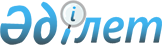 Қазақстан Республикасы Үкіметінің 1999 жылғы 25 маусымдағы N 861 және 1999 жылғы 9 тамыздағы N 1118 қаулыларының күші жойылды деп тану туралыҚазақстан Республикасы Үкіметінің Қаулысы 1999 жылғы 13 қыркүйек N 1384

      Ұлттық мұражай мен Л.Гумилев атындағы Еуразия университеті оқу-әкімшілік корпусының құрылысын қаржыландыру схемасының өзгеруіне байланысты Қазақстан Республикасының Үкіметі қаулы етеді: 

      1. Мыналардың: 

      1) "Ұлттық мұражайдың және Л.Гумилев атындағы Еуразия университеті оқу-әкімшілік корпусының құрылысын іске асыру жөніндегі шаралар туралы" Қазақстан Республикасы Үкіметінің 1999 жылғы 25 маусымдағы N 861  P990861_қаулысының;     2) "Қазақстан Республикасы Үкіметінің 1999 жылғы 25 маусымдағы N 861 қаулысына өзгерістер енгізу туралы" Қазақстан Республикасы Үкіметінің 1999 жылғы 9 тамыздағы N 1118  P991118_  қаулысының күші жойылды деп танылсын.     2. Осы қаулы қол қойылған күнінен бастап күшіне енеді.     Қазақстан Республикасының       Премьер-Министрі  Оқығандар:  Қобдалиева Н.  Омарбекова А.          
					© 2012. Қазақстан Республикасы Әділет министрлігінің «Қазақстан Республикасының Заңнама және құқықтық ақпарат институты» ШЖҚ РМК
				